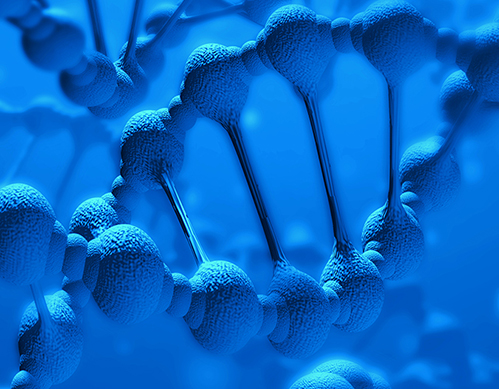 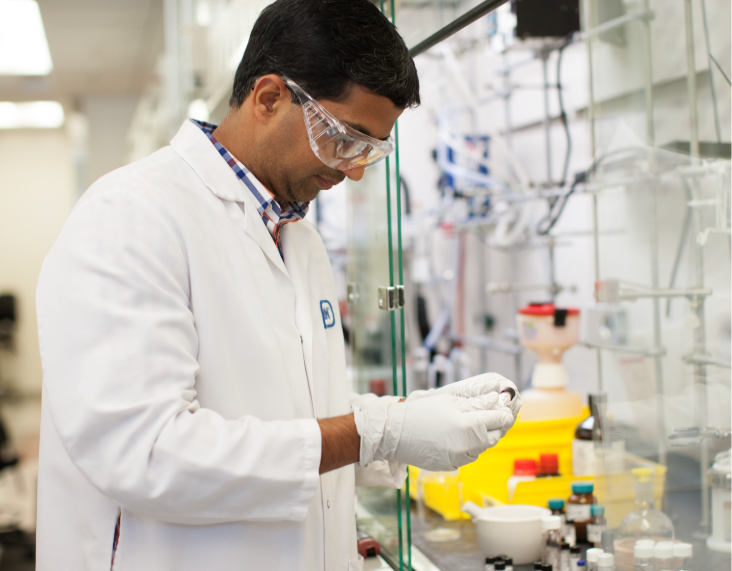 AMGEN Korea대학생 인턴 모집AMGEN Korea대학생 인턴 모집세계적인 생명공학 제약기업 AMGEN Korea (www.amgen.co.kr)에서 Finance 및 Safety 업무를 경험하실 대학생 인턴을 모집합니다.회사소개: AMGEN Korea 소개(첨부)모집부서: Finance팀, Safety팀학력: 4년제 대학(원), 재학생/휴학생우대전공: 경영학, 의/약학, 생명공학근무형태: 인턴근무기간:  6개월 (2018년 8월 초 근무 시작)근무요일: 주5일 (월 ~ 금)근무지: 서울 강남구  인턴수당: 회사내규에 따름전형절차: 서류심사 및 면접제출서류: 국문이력서 및 자기소개서(자유양식 / MS Word 또는 PDF)서류접수: kr_career@amgen.com / 2018년 7월  20일 마감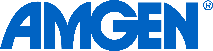 세계적인 생명공학 제약기업 AMGEN Korea (www.amgen.co.kr)에서 Finance 및 Safety 업무를 경험하실 대학생 인턴을 모집합니다.회사소개: AMGEN Korea 소개(첨부)모집부서: Finance팀, Safety팀학력: 4년제 대학(원), 재학생/휴학생우대전공: 경영학, 의/약학, 생명공학근무형태: 인턴근무기간:  6개월 (2018년 8월 초 근무 시작)근무요일: 주5일 (월 ~ 금)근무지: 서울 강남구  인턴수당: 회사내규에 따름전형절차: 서류심사 및 면접제출서류: 국문이력서 및 자기소개서(자유양식 / MS Word 또는 PDF)서류접수: kr_career@amgen.com / 2018년 7월  20일 마감